.This dance is dedicated to my junior line dancers of summer 2005TOUCH, ¼ TURN, STEP(2X), TOUCH, STEP, TOUCH, ¼ TURN, SIDEOptional hand movements:Optional head movements:STEP BACK (3X), RECOVER, WALK FORWARD (2X), RIGHT KICK-BALL- POINTSHOULDER POP, ¼ TURN, LEFT MAMBO, MONTEREY ¼ TURN RIGHT, POINT, OUT-IN-STEPJAZZ WALK (2X), JAZZ BOX RIGHT, BUMP HIPS (3X), HOLD, BUMP HIPS (2X)REPEATPussycat Doll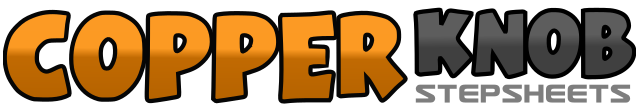 .......Count:32Wall:4Level:Beginner.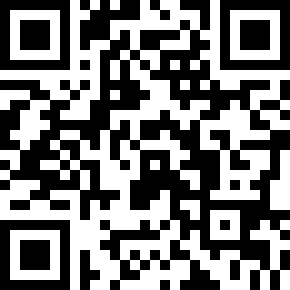 Choreographer:Winnie Yu (CAN)Winnie Yu (CAN)Winnie Yu (CAN)Winnie Yu (CAN)Winnie Yu (CAN).Music:Don't Cha (feat. Busta Rhymes) - The Pussycat DollsDon't Cha (feat. Busta Rhymes) - The Pussycat DollsDon't Cha (feat. Busta Rhymes) - The Pussycat DollsDon't Cha (feat. Busta Rhymes) - The Pussycat DollsDon't Cha (feat. Busta Rhymes) - The Pussycat Dolls........1-2Touch right toe beside left, make a ¼ turn right stepping on the right foot with hip pushing forward (facing 3:00)3-4Touch left toe beside right, make a ¼ turn left stepping on the left foot with hip pushing forward (facing 12:00)5-6Touch right toe beside left, step right foot forward with hip pushing forward (diagonally facing 1:00)7-8Touch left toe beside right, make a ¼ turn left stepping on the left with hip pushing to left side (facing 9:00)1Cross both hands at waist level2Open both hands out3-8Repeat for counts 3-81&2Nodding head for count 1 & 23-8Repeat for count 3-81-2Step back on right, step back on left3-4Step back on right, recover on left5-6Walk forward right, left7&8Kick right foot forward, step right foot down next to left, point left toe to the left side1-2Pop shoulder- left, right3&4Make ¼ turn right and rock left to left side, recover on right, step left beside right (facing 12:00)5-6Point right to right side, make a ¼ turn right stepping down on right (facing 3:00)7&8Point left to left side, point left next to right, step left to left side1-2Cross walk forward right, left (with attitude)3&4Cross right over left, step back on left, step right to right side5&6Bump hips left, right, left7&8Hold, bump hips right, left